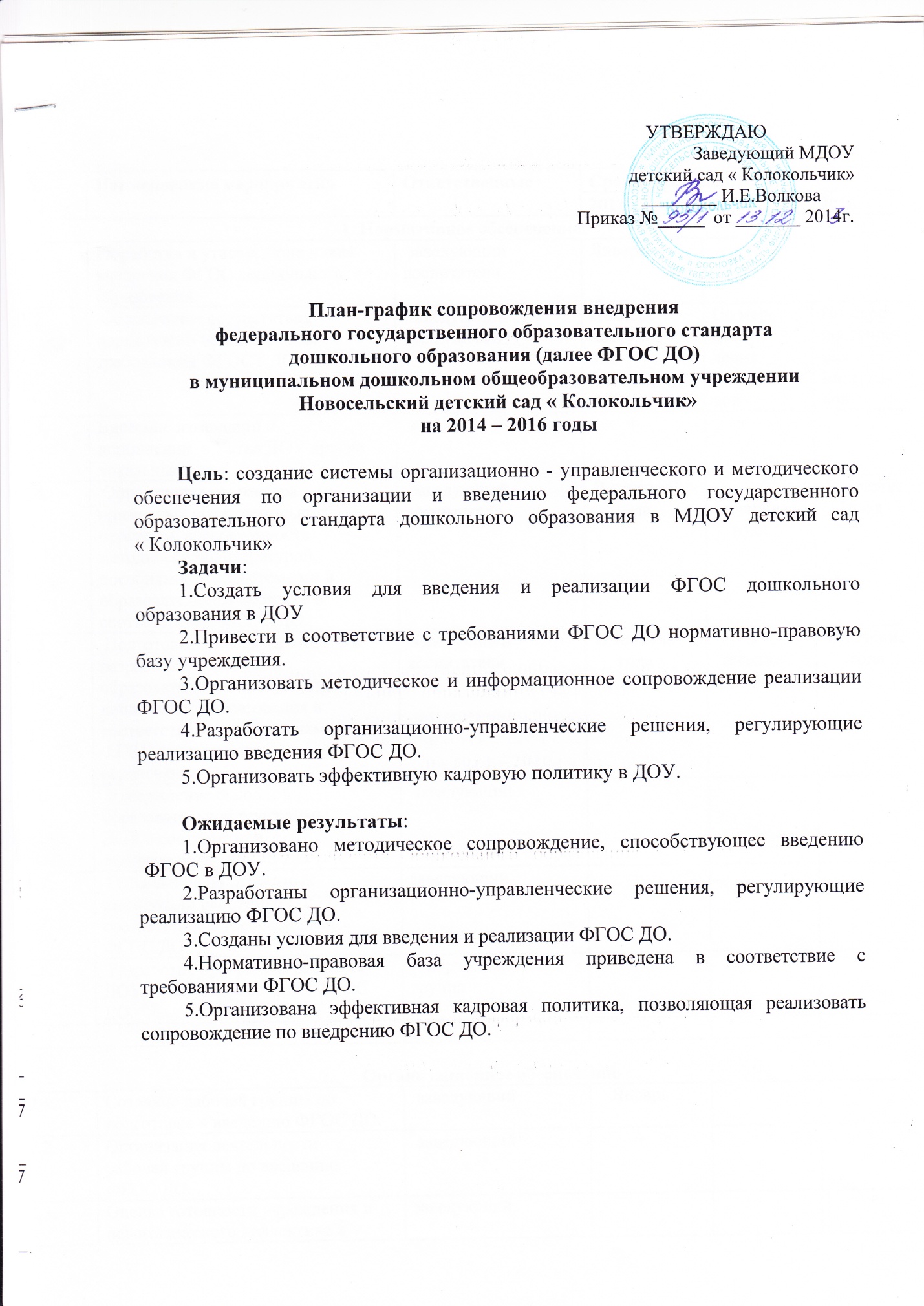 № п/пНаименование мероприятия Ответственные Сроки реализацииСроки реализацииСроки реализацииСроки реализации№ п/пНаименование мероприятия Ответственные 2014 г.2014 г.2015г.2016г.1. Нормативное обеспечение1. Нормативное обеспечение1. Нормативное обеспечение1. Нормативное обеспечение1. Нормативное обеспечение1. Нормативное обеспечение1. Нормативное обеспечение1.1.Разработка и утверждение плана внедрения ФГОС дошкольного образования. заведующий воспитателиЯнварьЯнварь1.2. Обеспечение соответствия нормативно- правовой базы требованиям ФГОСТ ДО заведующий воспитателиПо мере поступле-ния материа-ловПо мере поступле-ния материа-ловПо мере поступ-ления материа-ловПо мере поступле-ния материа-лов1.3.Внесение изменений и дополнений  в Устав ДОУ другие локальные акты. заведующий++1.4.  Определение  из реестра примерных образовательных программ, обеспеченность методической литературой, пособиями, используемыми в образовательном процессе в соответствии с ФГОС ДО. заведующий воспитателиВ течение годаВ течение годаВ течение годаВ течение года1.5. Подготовка к проектированию и разработке основной образовательной программы дошкольного образования в соответствии с требованиями ФГОС дошкольного образования.   заведующийвоспитателиВ течение годаВ течение годаВ течение годаВ течение года1.6.  Утверждение основной образовательной программы ДОУ в соответствии  с требованиями   ФГОС ДО  . заведующий  +1.7.  Приведение должностных инструкций работников ДОУ в соответствие с требованиями ФГОС ДО  заведующий++1.8.  Разработка программы развития ДОУ с учетом требований ФГОС ДО. Творческая  группа+ 2.      Организационное обеспечение2.      Организационное обеспечение2.      Организационное обеспечение2.      Организационное обеспечение2.      Организационное обеспечение2.      Организационное обеспечение2.      Организационное обеспечение2.1. Создание рабочей группы по подготовке и введению ФГОС ДО.  заведующийЯнварь Январь 2.2. Организация деятельности рабочей группы по введению ФГОС ДО. заведующий++++2.3.Оценка готовности учреждения и педагогического коллектива к введению ФГОС ДО.заведующий++++2.4.Изучение администрацией, педагогическим коллективом материалов Министерства образования РФ по введению ФГОС дошкольного образования.заведующийвоспитателиПо мере поступле-ния материа-лов По мере поступле-ния материа-лов По мере поступ-ления материа-ловПо мере поступ-ления материа-лов2.5. Проведение инструктивно-методических совещаний по ознакомлению с нормативно-правовыми документами, регулирующими  введение ФГОС ДО.заведующийПо мере поступления нормативно-правовых  документовПо мере поступления нормативно-правовых  документовПо мере поступления нормативно-правовых  документовПо мере поступления нормативно-правовых  документов2.5. Проведение инструктивно-методических совещаний по ознакомлению с нормативно-правовыми документами, регулирующими  введение ФГОС ДО.заведующий++++2.6.Рассматривание вопросов по введению и реализации ФГОС ДО на  совещаниях  , педсоветах, семинарах и др. заведующийне менее 2не менее 3не менее 3не менее 32.7.Организация работы постоянно действующего внутреннего практико-ориентированного семинара для педагогов по теме «Изучаем и работаем по ФГОС ДО». заведующий2 полуго-дие  В течение годаВ течение годаВ течение года2.8.Участие педагогов в РМО  по теме «Организация работы по переходу на ФГОС дошкольного образования».Воспитатели++++2.9.Анкетирование родителей (выяснение мнения родителей о ФГОС ДО) заведующий воспитатели++++2.10Организация изучения опыта  внедрения ФГОСДО в других ДОУ. заведующий воспитатели++++3.      Кадровое обеспечение3.      Кадровое обеспечение3.      Кадровое обеспечение3.      Кадровое обеспечение3.      Кадровое обеспечение3.      Кадровое обеспечение3.      Кадровое обеспечение3.1.Создание (корректировка) плана-графика повышения квалификации и переподготовки педагогических, руководящих работников  в связи с введением ФГОС дошкольного образования. заведующий++++3.2. Анализ кадрового обеспечения введения и реализации ФГОС ДО заведующий++++4.      Методическое обеспечение4.      Методическое обеспечение4.      Методическое обеспечение4.      Методическое обеспечение4.      Методическое обеспечение4.      Методическое обеспечение4.      Методическое обеспечение4.1.Проведение педагогического совета «ФГОС – ориентир развития системы дошкольного образования в РФ» (ознакомление педагогического персонала с ФГОС ДО). Семинаров, консультацийзаведующий++4.2.Консультирование педагогов, родителей по проблеме внедрения ФГОС дошкольного образования с целью повышения уровня их компетентности. заведующий воспитатели++++4.3.Круглый стол «Изучение и сравнительный анализ ФГТ и ФГОС ДО»Воспитатели,  ++4.4.Подведение итогов работы по подготовке к введению  ФГОС  за прошедший год на педагогическом совете Заведующий, воспитатели++++4.5. Отчёт руководителя рабочей группы по организации  работы по переходу на ФГОС дошкольного образования  Руководитель рабочей группымай май  май май5.      Информационное обеспечение5.      Информационное обеспечение5.      Информационное обеспечение5.      Информационное обеспечение5.      Информационное обеспечение5.      Информационное обеспечение5.      Информационное обеспечение5.1. Размещение на сайте ОУ информационных материалов о введении ФГОС дошкольного образованияВоспитатели,отв. по сайтуВ течение годаВ течение годаВ течение годаВ течение года5.2.Широкое информирование родителей (законных представителей) о подготовке к введению и порядке перехода на ФГОС дошкольного образования через наглядную информацию, сайт, проведение родительских собранийЗаведующий   Воспитатели++++6.      Финансово-экономическое обеспечение6.      Финансово-экономическое обеспечение6.      Финансово-экономическое обеспечение6.      Финансово-экономическое обеспечение6.      Финансово-экономическое обеспечение6.      Финансово-экономическое обеспечение6.      Финансово-экономическое обеспечение6.1. Определение объемов расходов на подготовку и переход на ФГОС ДО. заведующий++ + +6.2.Приобретение методической литературы и методических пособий, используемые в образовательном процессе ДГ в соответствии с ФГОС ДО. заведующий++++6.3.Заключение дополнительных соглашений к трудовому договору с педагогическими работниками.  заведующий + +7.  Материально-техническое обеспечение7.  Материально-техническое обеспечение7.  Материально-техническое обеспечение7.  Материально-техническое обеспечение7.  Материально-техническое обеспечение7.  Материально-техническое обеспечение7.  Материально-техническое обеспечение7.1.Анализ материально-технического обеспечения групп с позиции требований ФГОС ДО.Заведующий воспитатели++++7.2.Анализ учебно-методического обеспечения образовательного процесса с позиции требований ФГОС дошкольного образованияВоспитатели++++7.3.Обеспечение соответствия предметно-пространственной развивающей среды требованиям ФГОС ДО. заведующий воспитатели++++7.4.Обеспечение соответствия санитарно-гигиенических условий, материально-технического обеспечения требованиям ФГОС ДО.заведующий++++